POSITION   ; STORE KEEPER Name                : Ndungue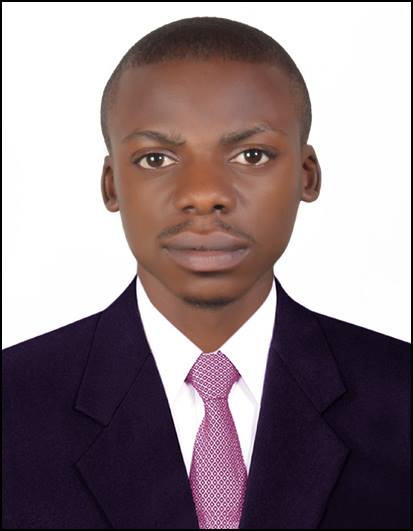 Ndungue.286088@2freemail.com 		                                      Sex                   : MaleNationality       : CameroonianLanguages      : French and EnglishVisa status      : EmploymentMarital status  : SingleDate of birth    : 13/ July/1992Career Objective:I aspire to be widely informed and effective in all aspects of Store Keeping. In pursuit of this objective, I constantly learn from others, train and develop essential competence that enables me to keep up with the dynamic business world.Summary of Skills:Educational Background: University of Buea (Cameroon)   2011 -2013MARKETING and BUSINESS MANAGEMENTPCHS Bamenda (Cameroon)  2009 – 2011                                                                                                                                         ADVANCED LEVEL CERTIFICATE.Professional Experience:PEPSICO SAUDI SNACKS FOOD, UAE                                        MARCH  2014 –  PresentStore KeeperTo exercise general control over all activities in Stores DepartmentTo ensure safe keeping both as to quality and quantity of materials.To maintain proper records.To initiate purchase requisitions for the replacement of stock of all regular stores items whenever the stock level of any item of store approaches the minimum limit fixed in respect thereof.To initiate action for stoppage of further purchasing when the stock level approaches the maximum limit.To check and receive purchased materials forwarded by the receiving department and to arrange for the storage in appropriate places.To reserve a particular material for a specific job when so required. To issue materials only in required quantities against authorized requisition notes/material lists.To check the book balances, with the actual physical stock at frequent intervals by way of internal control over wrong issues and pilferage,Global Cargo Douala Cameroon		                                                                                  June 2008 - March, 2011Sales ExecutivePromote high customer service.Maintain awareness of promotions and advertisementsAid customers in locating merchandizeAssist customers to make the right choice in the selection of itemsCommunicate customers request to managementOutdoor and Indoor sales CoordinationReplenish merchandize and monitor stockParticipate in yearend inventory and cycle countEnsure accurate reconciliation of till floats and petty cashEdorado Yaounde,Cameroon	   march 2006 - February 2008Sales AssistantMeet and greet customers with a cheerful smile.Ensure that the store environment is clean and tidy.Provide excellent customer serviceOutdoor and Indoor sales CoordinationEnsure that the stock room is well arrangedDemonstrate items to customers and answer questionsAssist the manager in making shop order requestReceived incoming deliveries/shipments and replenish stocks as needed.Training Attended:Smart step to excellent Customer Service (Adidas Boutique)Personality Development and Leadership Management (Adidas Boutique)E- Learning and Point Of Service (Cashier) (Channels Boutique)Computer Literacy:Quick Books accounting software for Sales Report, Data Base Management, Ms Word, Ms Excel, Power point and Amadeus Global Distribution SystemReferences:   Available Upon RequestGood JudgmentDependable and HardworkingCaring and Nurturing Excellent Communication SkillsAccepting Personal ResponsibilityAbility to Handle Pressure in Stressful SituationsFriendly and Polite in all SituationsProfessional AppearanceProblem and Conflict ResolutionComputer LiteracyWillingness to Work Holiday :		Good Command of English.